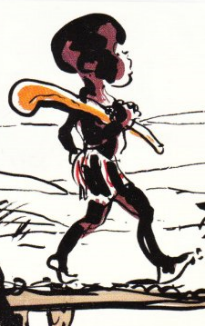 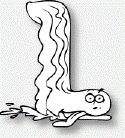 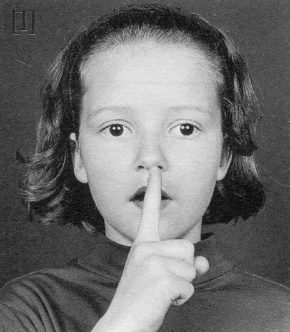 Je dis le nom des lettres :  c   P   n    y      c  o   L   r  L  ²y   c    p   T  k     o     t  C  p   l      Y   c   l   O  R    q  li      la     ly       lo       lon       clo       clé        milli    la   ly    lo    lon    clo    clé     mil